Anexa nr. 3la Regulamentul cu privire la regimul juridic al cadourilorRepublica MoldovaPRIMĂRIA  GROZEȘTI, raionul NISPORENI(denumirea entității publice)REGISTRUL DE EVIDENȚĂ A CADOURILOR ADMISIBILEnr. 1pentru Trimestrul I al anului 2021 Nr. de înregistrareData, luna și anul predăriiNumele, prenumele beneficiarului cadoului admisibil, funcția deținutăNumele, prenumele persoanei/denumirea instituției care a oferit cadoul admisibilDescrierea relației (personală, profesională) dintre beneficiar și persoana/ instituția (denumirea) care a oferit cadoul admisibilDescrierea împrejurărilor în care a fost primit cadoul admisibilValoarea de piață a cadoului admisibil (lei)Decizia luată în raport cu cadoul admisibil (se indică una dintre cele trei decizii luate de Comisie1, precum și numărul și data procesului-verbal)Soarta cadoului admisibil (se indică, după caz, returnat beneficiarului, returnat beneficiarului ca urmare a răscumpărării sau trecut în proprietatea entității publice2) și data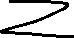 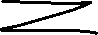 